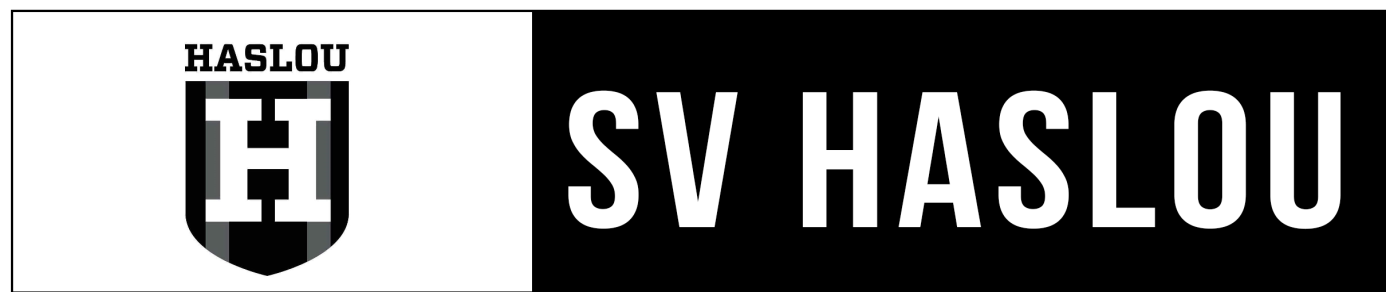 Praktische aanscherping corona maatregelen jeugdafdeling Mede naar aanleiding van de afgelasting van diverse jeugdwedstrijden op zaterdag 5 september vanwege corona-verdenkingen,  lopen we thans tegen realistische knelpunten aan. Het jeugdbestuur zet ingaande maandag 7 september in op strikte naleving van de geldende richtlijnen, zoals gepubliceerd door RIVM/GGD/KNVB, zie beneden. Indien er ruimte is voor versoepeling, zullen we bijgaande regeling meteen aanpassen. Ofschoon de herfst voor de deur staat en daarmee de tijd dat milde gezondheidsklachten de kop opsteken, wensen we als sportclub elk mogelijk risico uit te sluiten. Het zou pas een echte ramp zijn, als we ons sportcomplex helemaal moeten dichtdoen! We gaan dan ook ervan uit, dat elke ouder en vrijwilliger onmiddellijk, na een melding of verdenking van gezondheidsklacht, de contactpersoon in kennis stelt. Hiervoor geldt de eigen verantwoordelijkheid en het gezond verstand als vertrekpunt.Ons eigen team dient gezien te worden als een eenheid (zoals bv ook het gezin of de klas). We hebben minimaal 3 contactmomenten per week. Indien 1 speler van het team klachten heeft, hoe te handelen, zie 2. Als 1 speler positief wordt getest voor corona, zie 4. Dan is er ook geen training en wedstrijd voor dat team. Dit geldt ook voor de wachttijd op de uitslag van de test, is die uitslag nog niet bekend, dan geen training en wedstrijd voor het team. Na contact met de GGD kan er in zulk geval 5. Bron- en contactonderzoek plaatsvinden.Als contactpersoon voor onze vereniging geldt de wedstrijdsecretaris Roger Cobben, 06-83550543 hasloujeugd@gmail.com of haslousenioren@gmail.com  Ter verdere informatie: wedstrijden uit de A-categorie die dienen te worden afgezegd, worden binnen 2 weken  erna gespeeld op last van de KNVB. Voor wedstrijden uit de B-categorie geldt, dat die altijd en in overleg met de tegenstander kunnen worden verplaatst. Het komt voor, dat ouders hun kind vlak voor een wedstrijd afmelden, dit is uiterst vervelend voor de gehele organisatie. Afgezien van gevallen van overmacht, wordt uiterlijk vrijdagavond een afmelding doorgegeven aan de teamleiding!Overigens worden uiterlijk deze week extra voorzieningen aangebracht op het sportcomplex ter verduidelijking van de genomen maatregelen in verband met Covid-19.Hopende en rekenend op ieders medewerking!Bijlage letterlijk overgenomen, bron: RIVM/GGD/KNVBRegels voor testen en thuisblijven bij klachtenIedereen die corona-gerelateerde klachten heeft dient zich te laten testen op het coronavirus. Zo kunnen mensen die in contact zijn geweest met een patiënt snel gewaarschuwd worden en maatregelen treffen om het virus niet verder te verspreiden. En mensen die positief testen op corona kunnen maatregelen treffen waardoor ze het virus niet verder verspreiden. Klachten die kunnen wijzen op corona zijn neusverkoudheid, loopneus, niezen, keelpijn, hoesten, plotseling verlies van reuk of smaak, verhoging, koorts en benauwdheid.  Laat u testen als u 1 of meerdere van deze klachten heeft. Blijf thuis tot de uitslag van de test bekend is. Als u ook koorts heeft of benauwd bent, dan blijven ook uw huisgenoten thuis tot de uitslag van de test bekend is. Hebben uw huisgenoten ook klachten? Dan laten zij zich ook testen. Als uit uw test blijkt dat u op dit moment geen corona heeft, mogen u en uw huisgenoten weer naar buiten. U kunt zelf ook weer naar buiten en aan het werk, tenzij u daar te ziek voor bent. Kinderen mogen weer naar school en naar de opvang. Gaan de klachten niet over, worden ze erger of krijgt u nieuwe klachten? Bel dan de huisarts. Bel in een levensbedreigende situatie altijd 112.Als uit uw test blijkt dat u wel corona heeft, blijven u en uw huisgenoten thuis. U hoort van de GGD wat u en de mensen om u heen moeten doen. Meer informatie over de leefregels thuis en wat u moet doen als u corona heeft vindt u op de website van het RIVM.De GGD voert bron- en contactonderzoek uit. De GGD benadert mensen die in contact zijn geweest met een besmette persoon en geeft daarbij gedragsinstructies, waaronder de instructie in thuisquarantaine te gaan wanneer het een nauw contact betreft.Mergelakker 66 Elsloo, 05-09-2020  			Uw jeugdbestuur